Publicado en Barcelona  el 28/04/2021 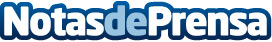 TopMóviles recomienda móviles libres para adolescentes En poco tiempo, la tecnología se ha convertido en algo indispensable en el día a día de toda la población. Por este motivo no es de extrañar que cada vez más y más pronto, los adolescentes piden a sus progenitores móviles libres, un terminal con el cual relacionarse y formar parte de su entorno en desarrolloDatos de contacto:Alcides Olivares Terrones931226242Nota de prensa publicada en: https://www.notasdeprensa.es/topmoviles-recomienda-moviles-libres-para Categorias: Nacional Telecomunicaciones Consumo Dispositivos móviles Innovación Tecnológica http://www.notasdeprensa.es